Fagdag - APD		 03.05.2019Program10.00- 10.15- Velkommen og praktisk info10.15-11.00- Hva er APD? Tone Mattsson11.00- 11.15- Pause11.15-12.00 - Utredning Anita Olsen - Differensialdiagnostikk Jude Nicolas12.00- 13.00- Lunsj 13.00-14.20- Tiltak Marion Eriksen, Lise Estil, Olav Overvik14.20-14.30- Pause 14.30-16.00- To studier med casepresentasjon Ellen Lundereng og Lise Estil 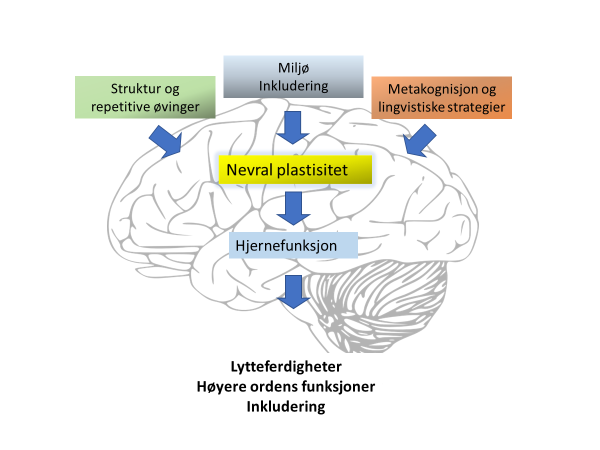 